a./ Giao diện:+) Header: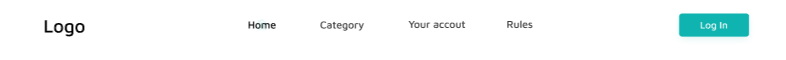 +) Content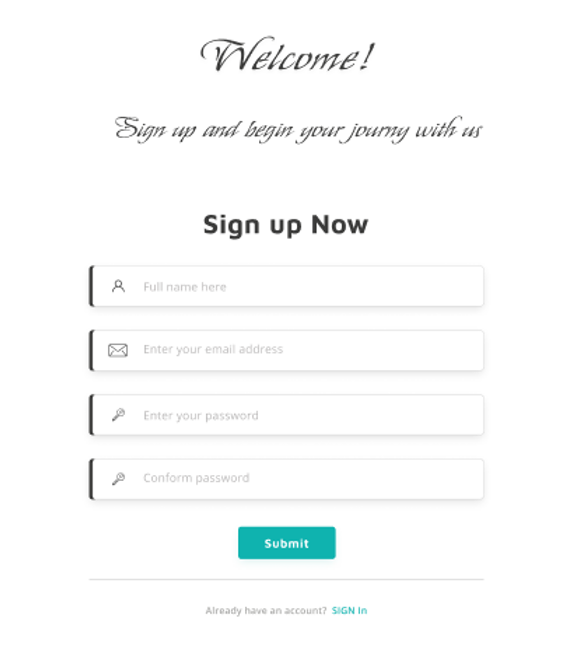 +) Footer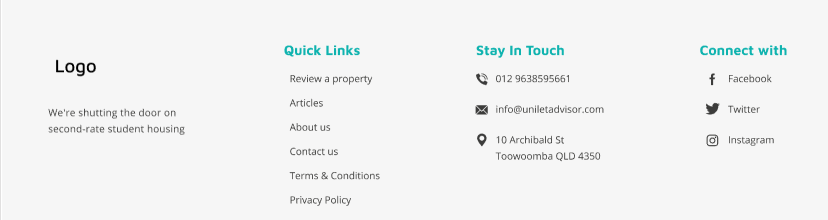 Hình: Màn hình đăng kýb./ Mô tả:+) Header:+) Content:+) FooterBảng: Bảng mô tả màn hình đăng kýSTTTênKiểuRàng buộcChức năng1HomeButtonChuyển sang tab Home2CategoryButtonChuyển sang tab Category3Your AccountButtonChuyển sang tab Your account4RulesButtonChuyển sang tab Rules5Log inButtonChuyển sang tab đăng nhậpSTTTênKiểuRàng buộcChức năng1Họ tên đầy đủTextboxNhập kí tựNhập đầy đủ họ tên2EmailTextboxNhập kí tựNhập địa chỉ Email3Mật khẩuTextboxNhập kí tựNhập mật khẩu4Xác nhận mật khẩuTextboxNhập kí tựNhập lại mật khẩu ở trên5SubmitButtonCác textbox 1,2,3,4 được nhập đầy đủThực hiện đăng ký tài khoản6Sign inButtonChuyển sang tab đăng nhậpSTTTênKiểuRàng buộcChức năng1Review a propertyButtonChuyển đến trang thông tin của cửa hàng.3ArticlesButtonChuyển đến trang thông tin của cửa hàng.4About usButtonChuyển đến trang thông tin của cửa hàng.5Contact usButtonChuyển đến trang thông tin của cửa hàng.6Terms and ConditionsButtonChuyển đến trang thông tin của cửa hàng.7Privacy PolicyButtonChuyển đến trang thông tin của cửa hàng.8FacebookButtonKết nối đến Facebook của bạn9TwitterButtonKết nối đến Twitter của bạn10InstagramButtonKết nối đến Instagram của bạn